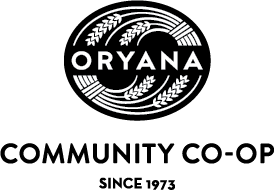 General Ownership Meeting Agenda Thursday, April 20,2023Traverse City Central High School 5:30 p.m. – 8:00 p.m.15:30Dinner, Dessert & Socializing6:00Thank you to Oryana Staff & Introduction of Board President By Steve Nance, General Manager6:05Call to order of Oryana Business Meeting & Introduction of Current BoardBy Colleen Valko, Board President6:10Approval of the 2022 GOM MinutesBy Holly Jo Sparks, Board Secretary 6:15Treasurer’s ReportBy Cy Agley, Board Treasurer6:20Call for Board Candidates from floor, Introduction of Candidates Statements (2 minutes each)   By Colleen Valko, Board President6:35Break for final voting  By Colleen Valko, Board President6:50Voting closes By Colleen Valko, Board PresidentBoard Update & State of the Co-op AddressBy Colleen Valko, Board President & Steve Nance, General Manager7:25Q & A for the Board and General Manager7:40Announcement of the 2023 Board Election ResultsPublic Comments (2 minutes each, please)By Colleen Valko, Board President7:50Close of MeetingBy Colleen Valko, Board President